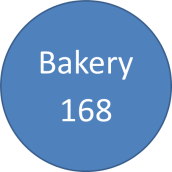 PUBLIC HOLIDAY 2019	Phnom Penh, 07 December 2018	Issued by	___________________	LOK SAMBANDIT	Admin and HR ManagerDateDescriptionNo. DayoffDayRemark1-Jan-19International New Year's Day1Tuesday7-Jan-19Liberation Day1Monday19-Feb-19Meak Bochea Day1Tuesday8-Mar-19International Women's Day1Friday14-16 –Apri-2019Khmer New Year3Sun, Mon & TueMove day off to Wednesday 17th April 20191-May-19International Labor Day1Wednesday13-15 May 19King Norodom Sihamoni's Birthday3Mon, Tue & Wed18-May-2019Visak Bochea Day1Saturday20-May-19National Day of Remembrance1Monday22-May-2019Royal Plowing  Ceremony Day1Wednesday1-Jun-19International Children's Day1SaturdayMove day off to Monday 3rd June18-Jun-19H.M King's Motger's Birthday1Wednesday24-Sep-18Constitutional Day1Tuesday27-29-Sept 19Pchum Ben Day3Fri, Sat, SunMove day off to Monday 30th September 201815-Oct-19Commemoration Day of  King Sihanouk1Tuesday23-Oct-19Paris Peace Agreement1Wednesday29-Oct-19King Norodom Sihamoni's Birthday1Tuesday9-Nov-19Independence Day1SaturdayMove day off to Wednesday 13th Nov10-12-Nov 19Water Festival3Sun, Mon & TueMove day off to Thursday 14th Nov10-Dec-19Human's Right Day1Tuesday